Розпочалося свято з конкурсу виробів з домашньої  городини  під девізом «Дари осені». 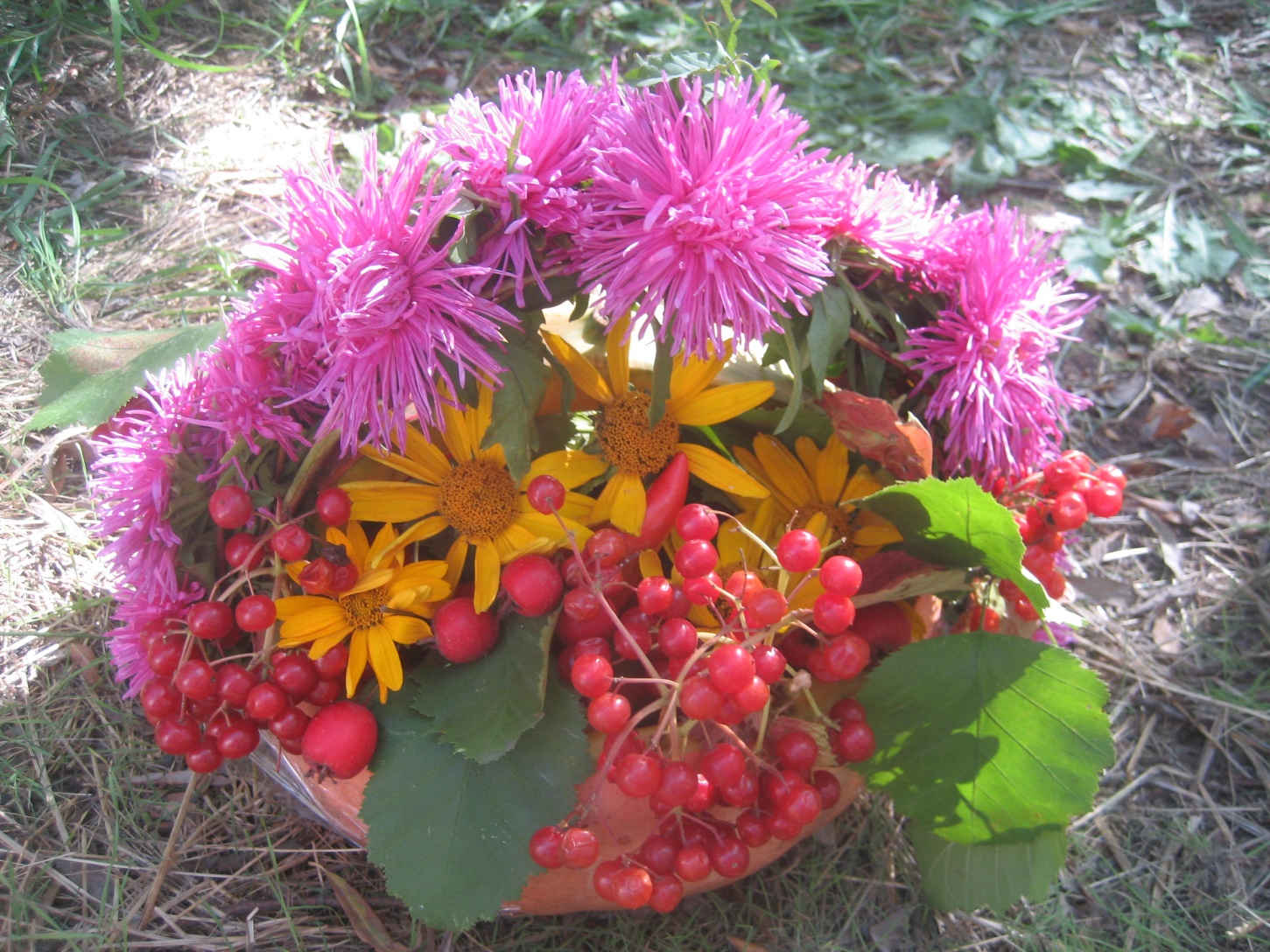 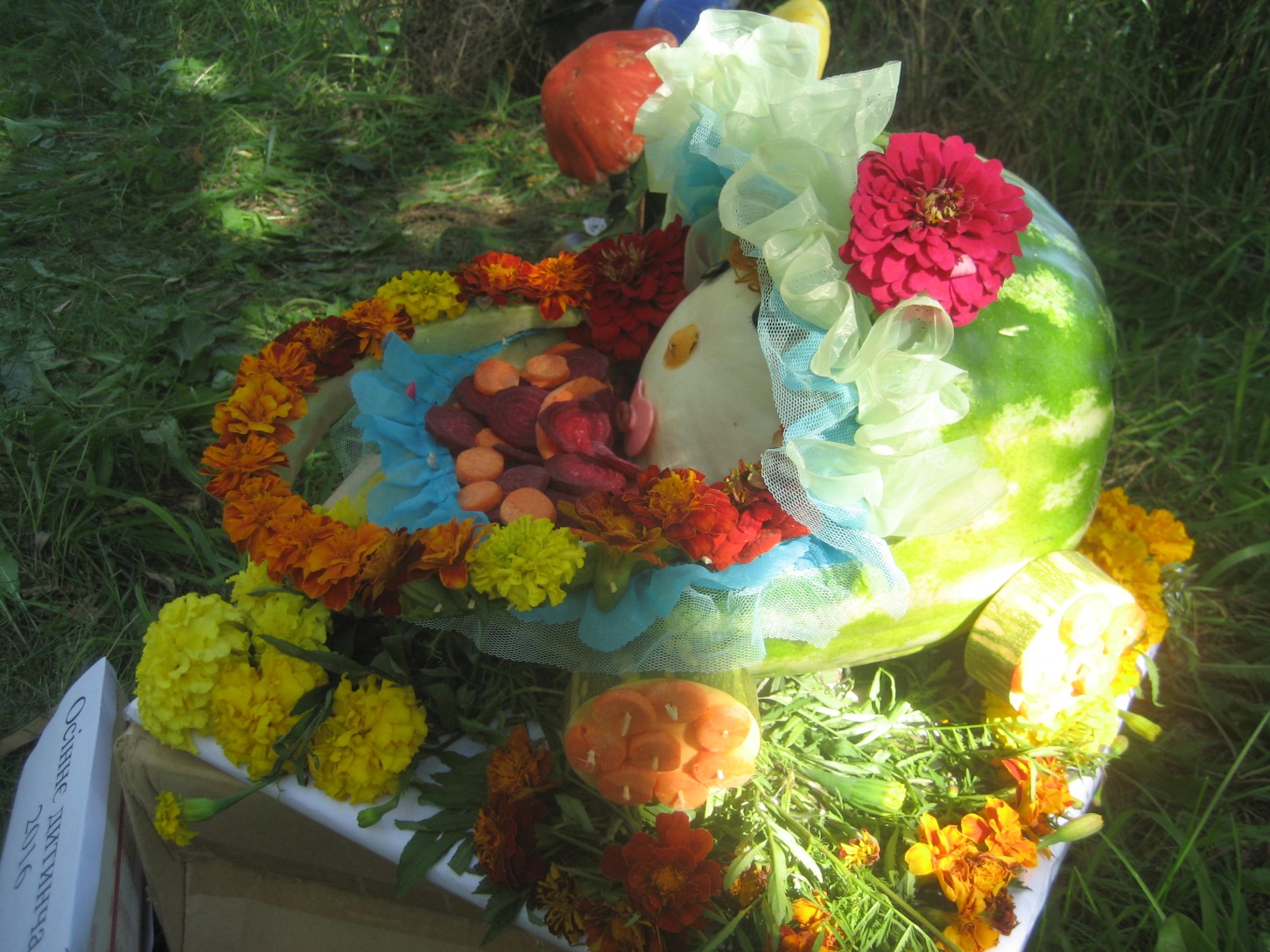 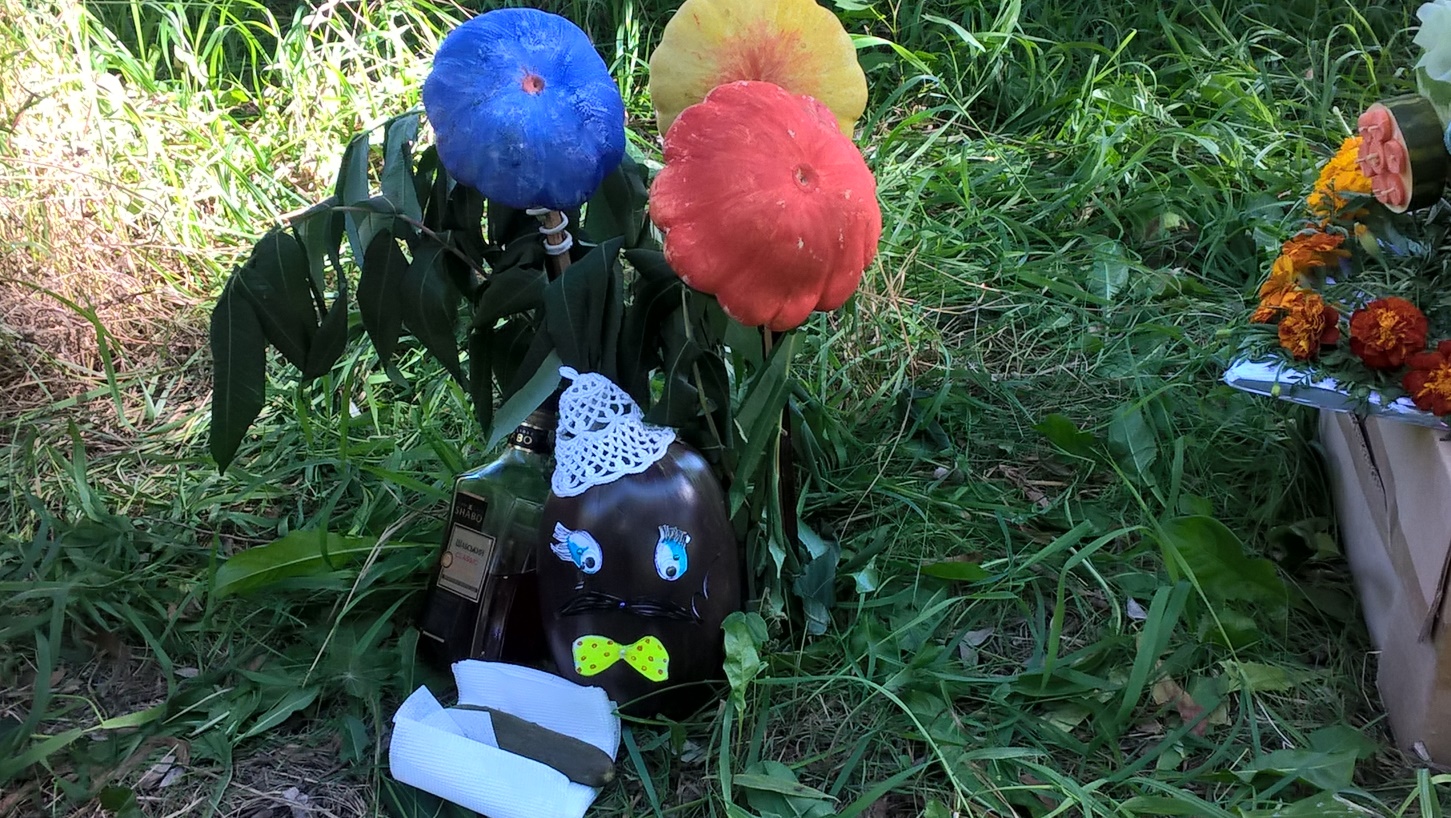 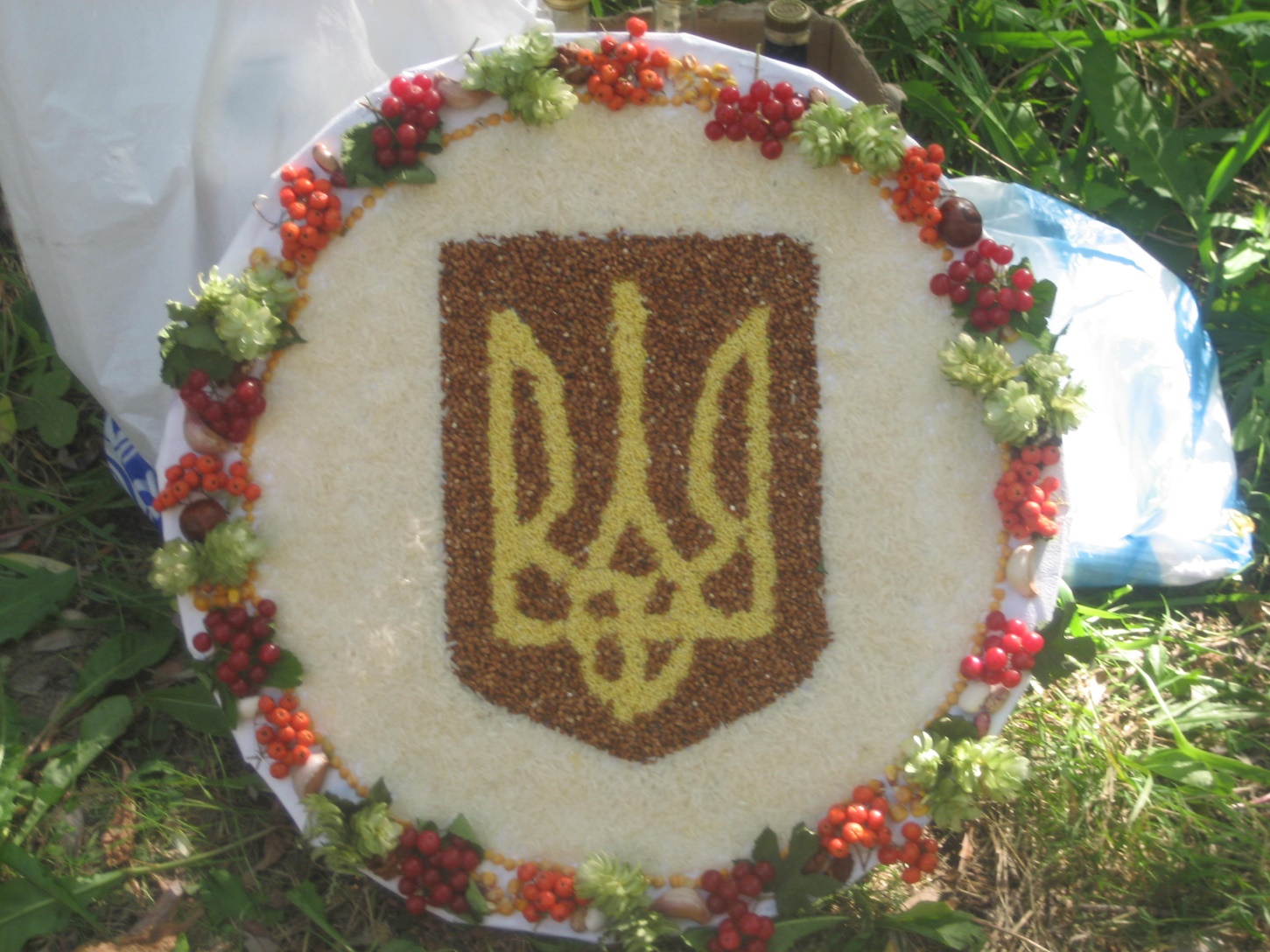 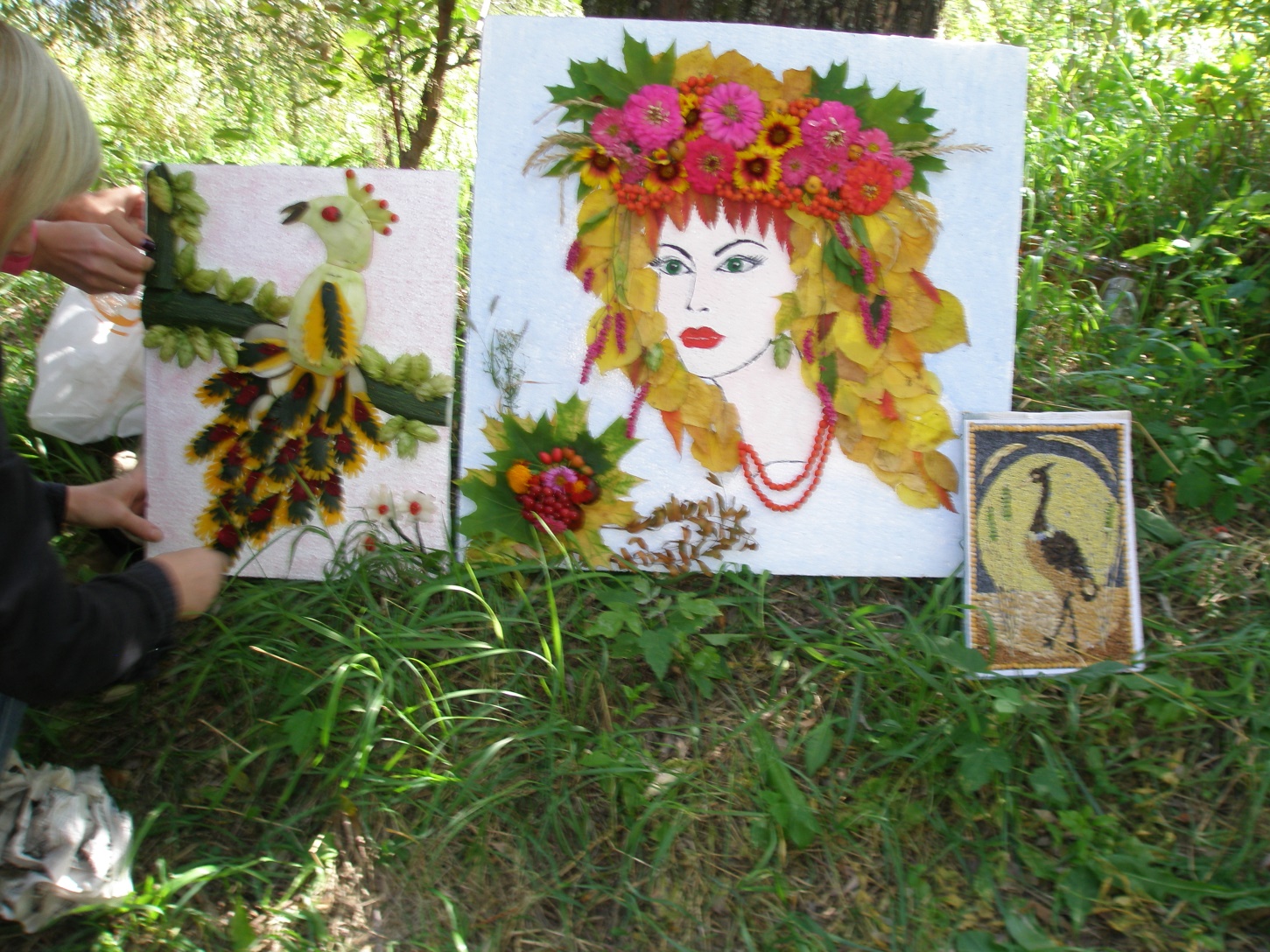 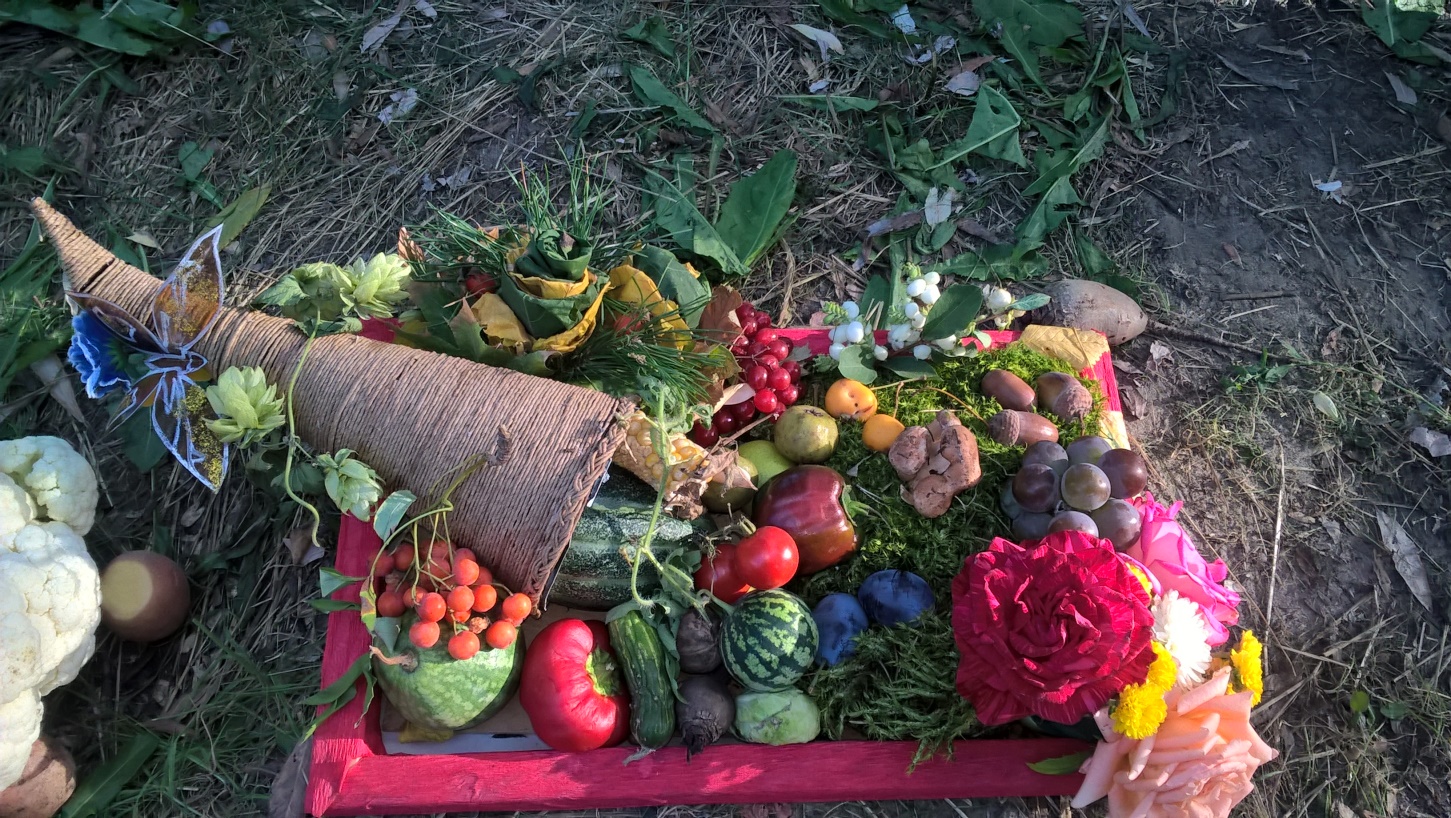 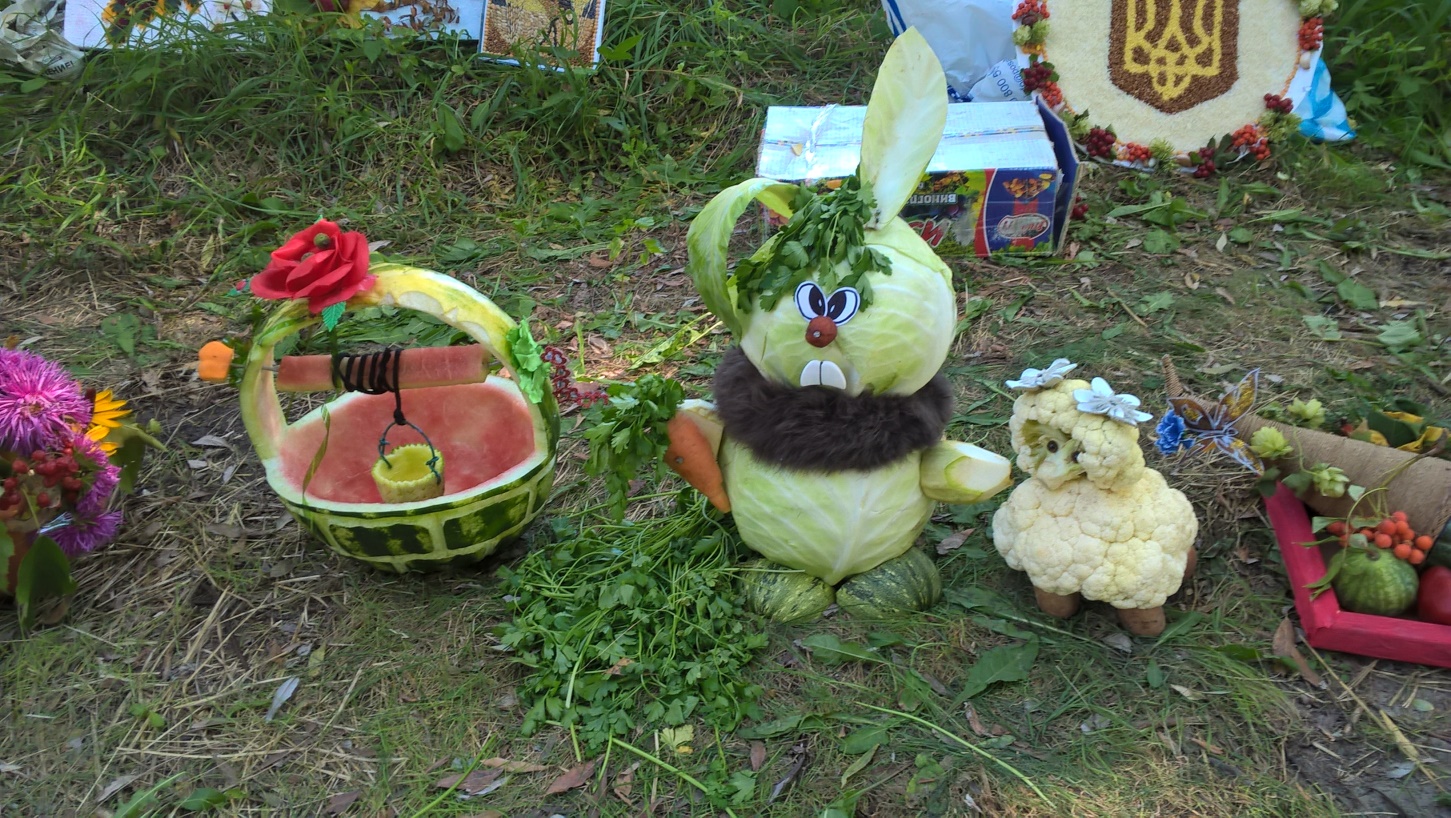 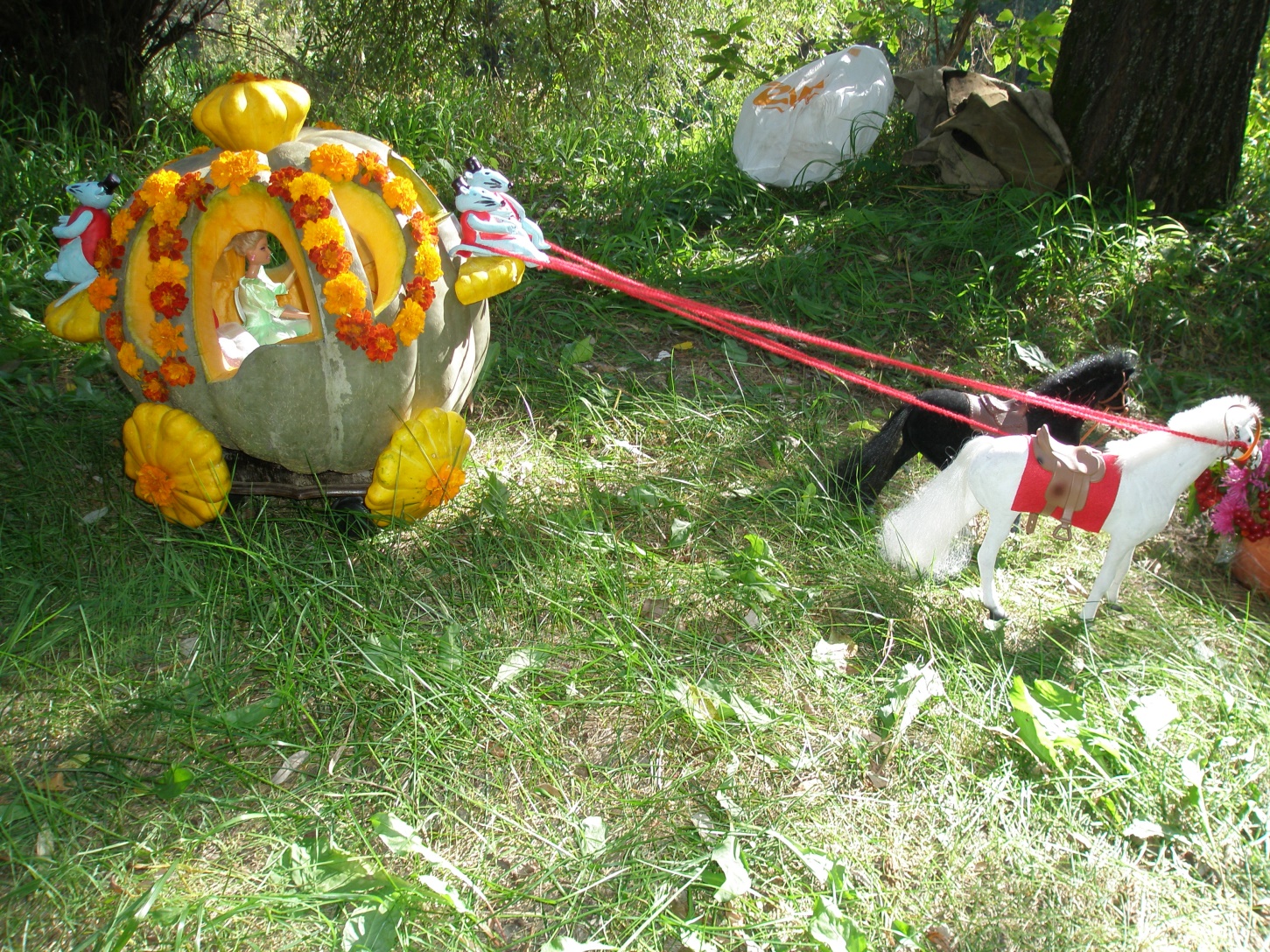 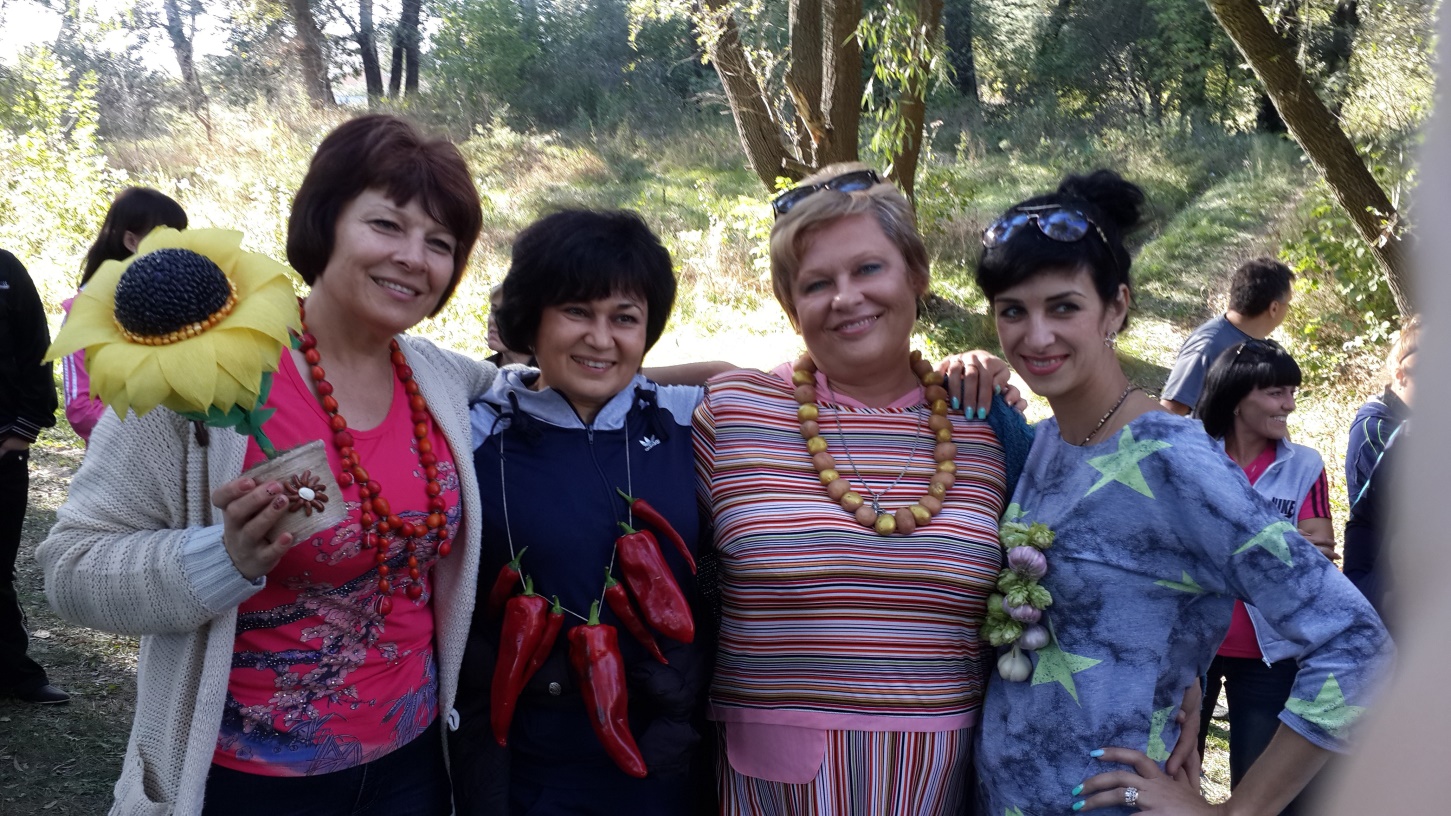  В конкурсі взяли участь працівники  всіх структурних підрозділів. У «запеклій боротьбі», рішенням неупередженого суддівства,  присуджено:     I - місце працівникам відділ персоніфікованого обліку пільгових категорій населення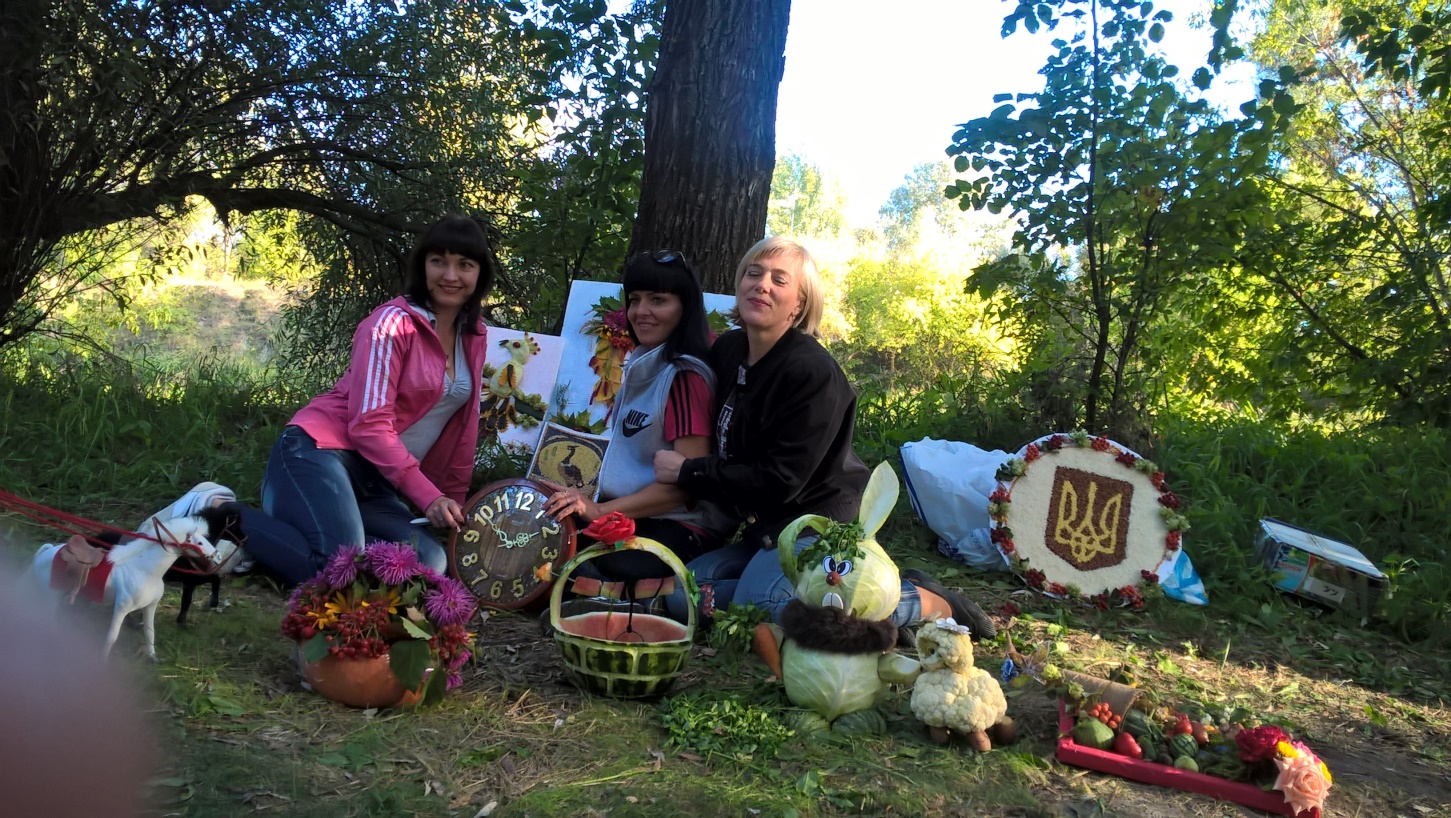      II - місце  працівникам  відділу обробки документів та прийняття рішень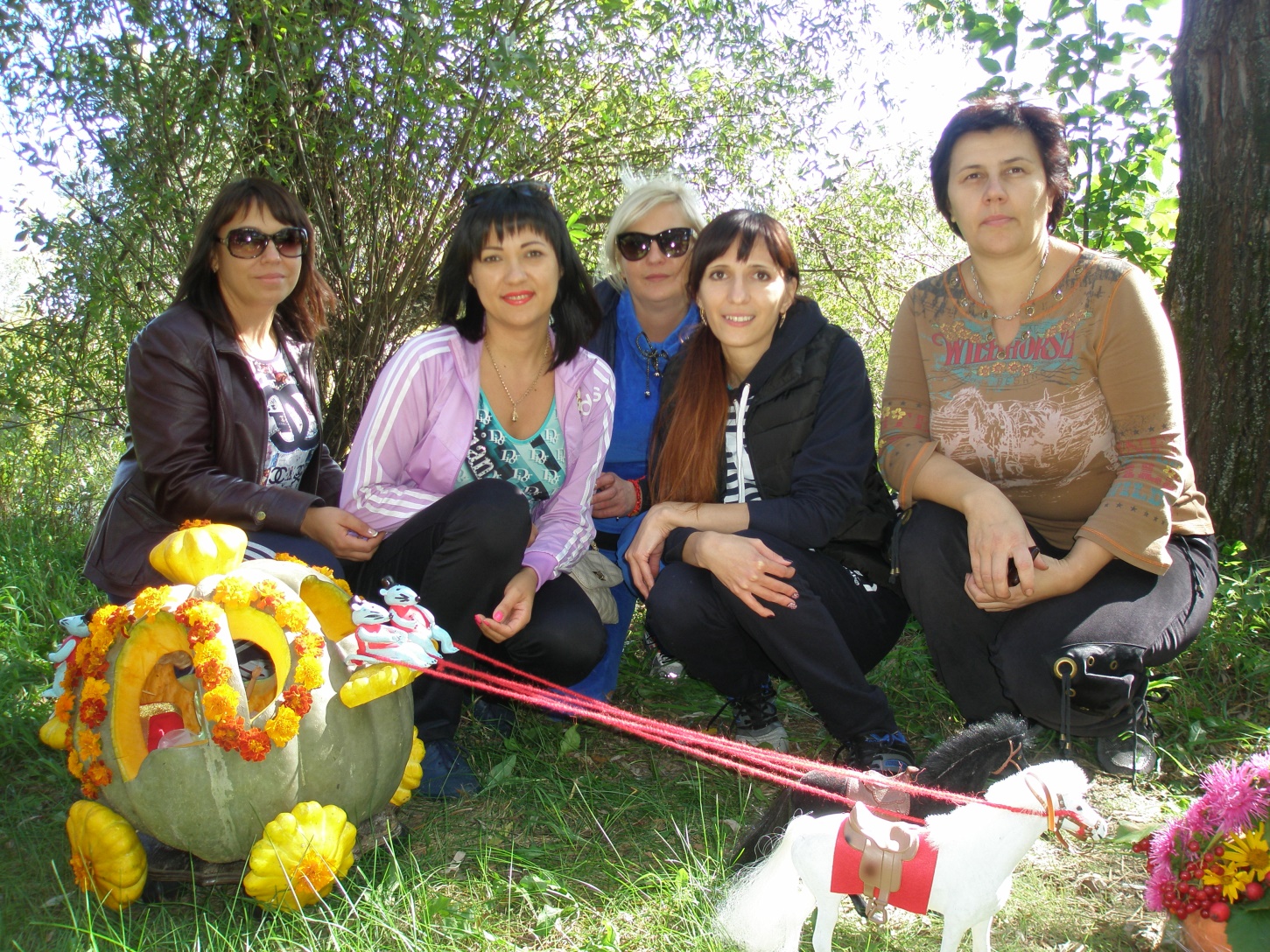 III – місце працівникам відділу прийому заяв та документів. 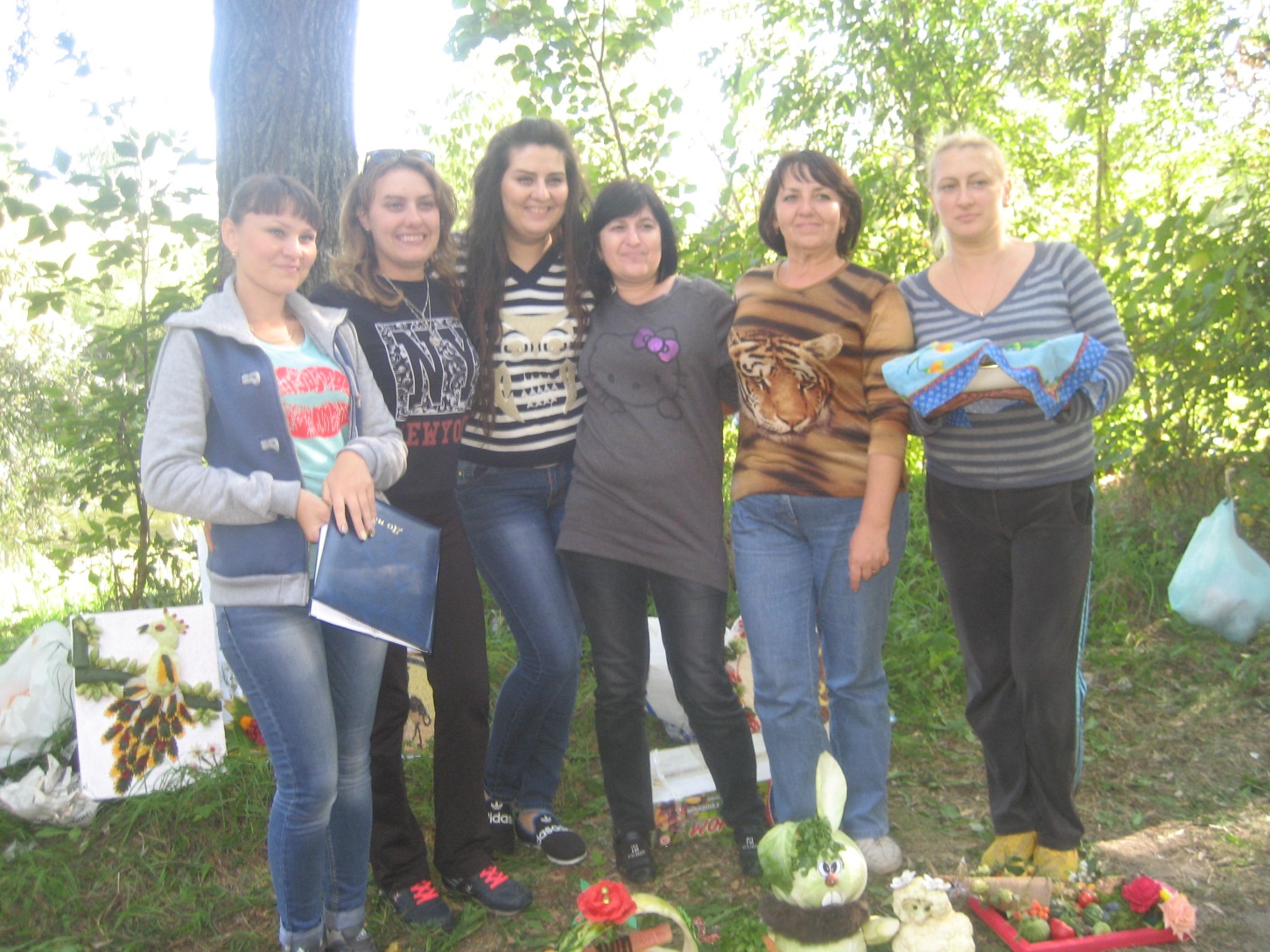 Приз глядацьких симпатій  дістався працівникам відділу  виплати допомоги та компенсацій. 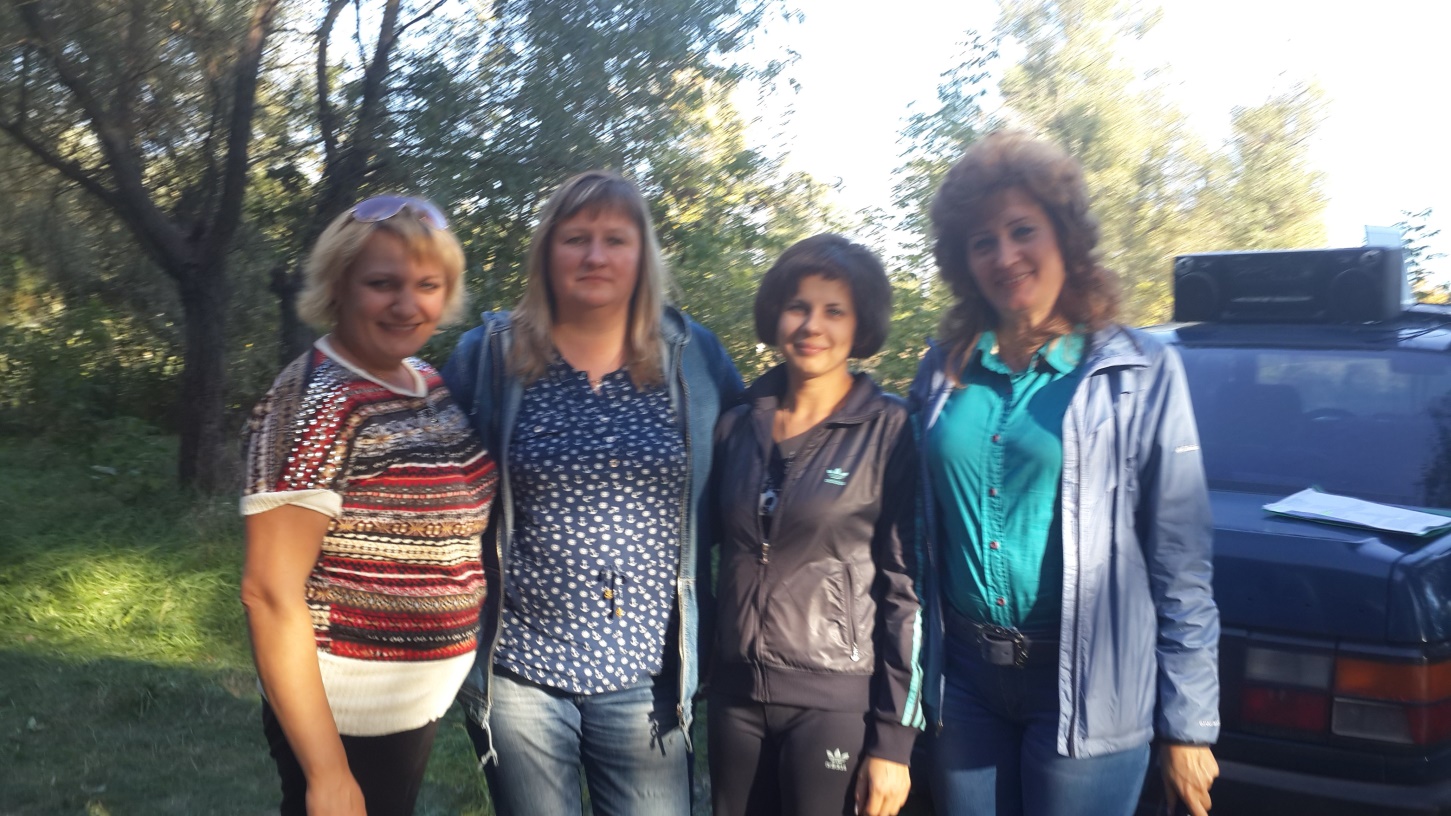     Крім того всім сподобалися приготовлені тут-же на вогнищі смачний  куліш та курки гриль. 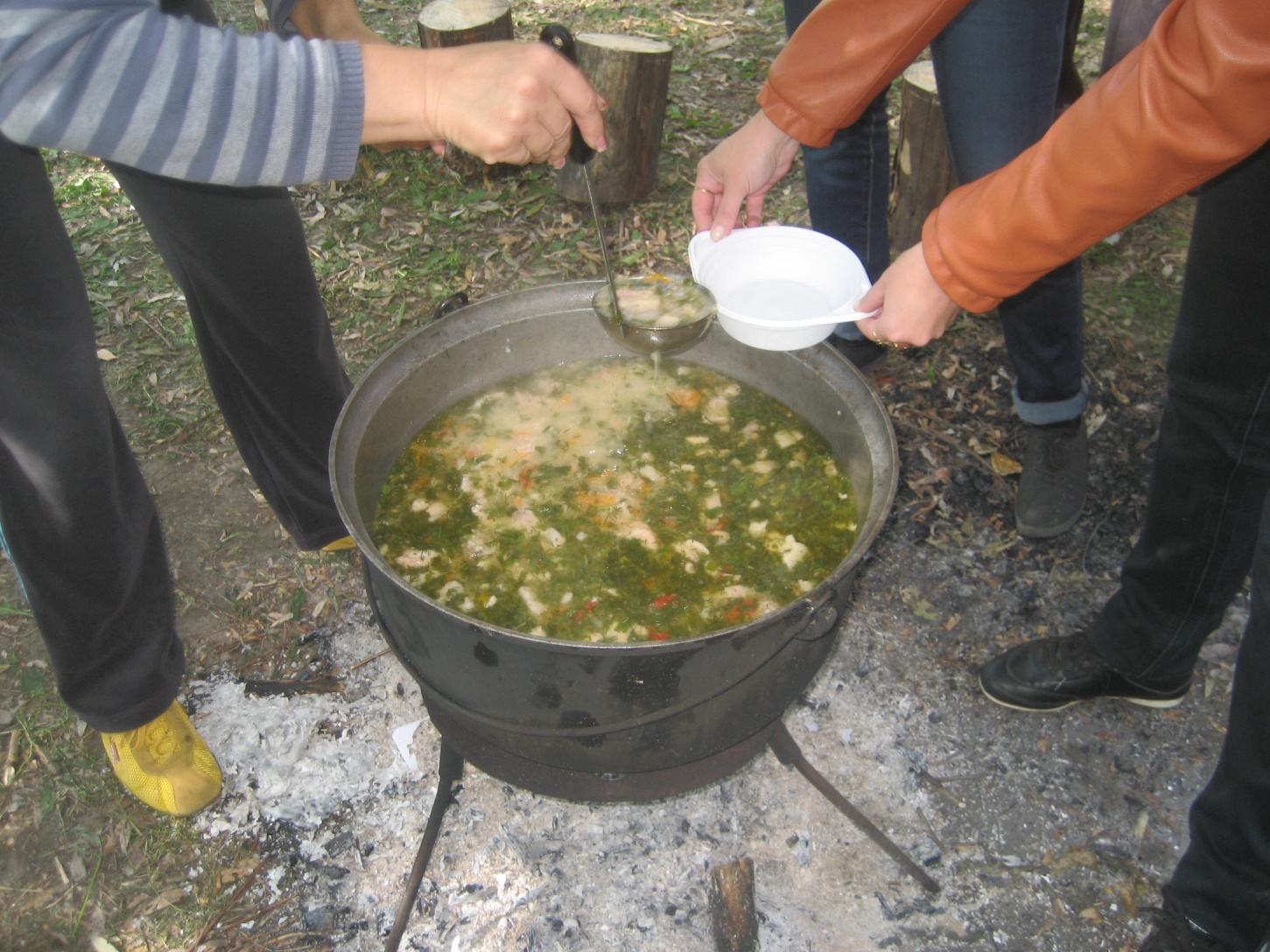 Присутні взяли участь у цікавих конкурсах.  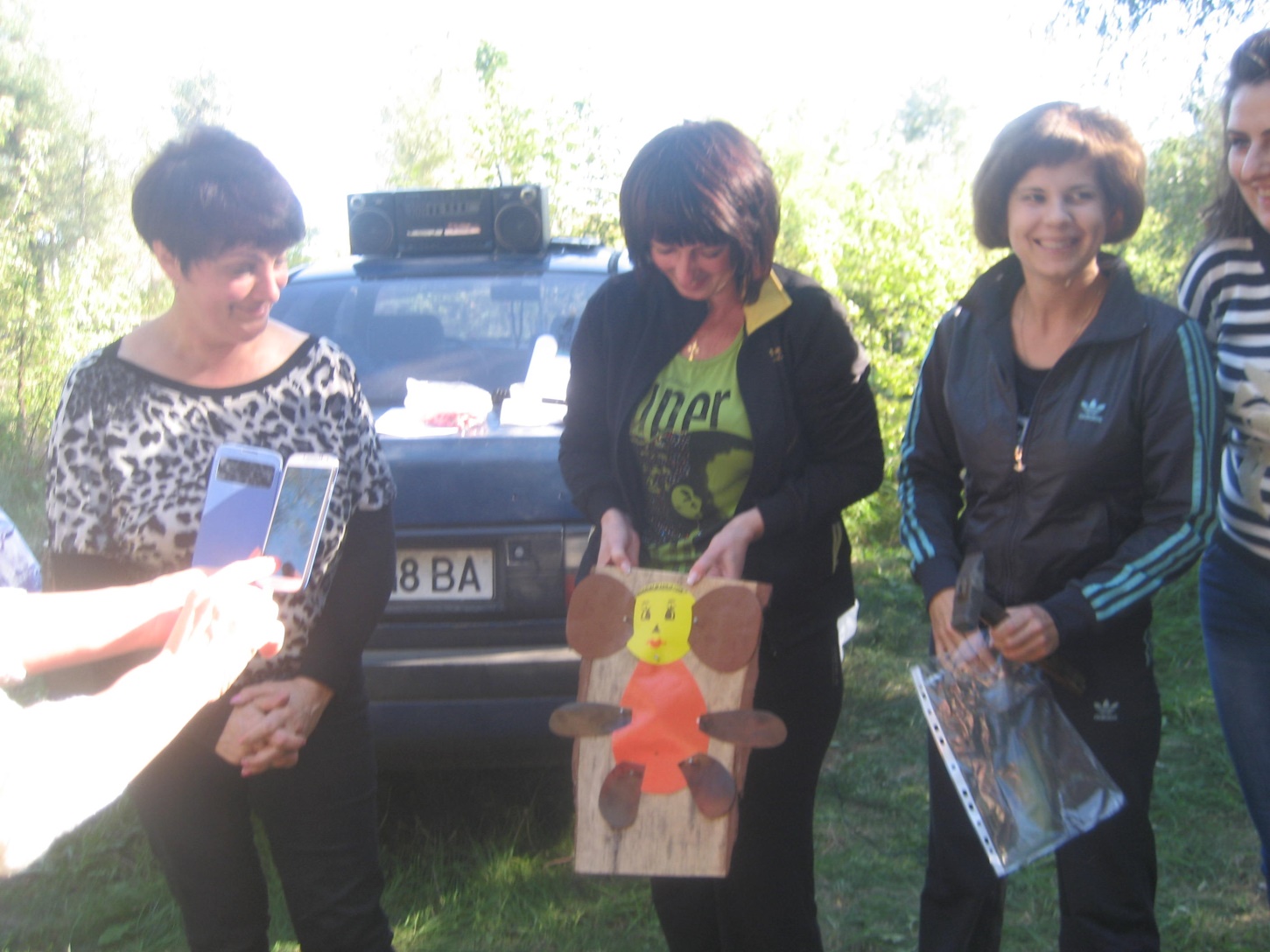 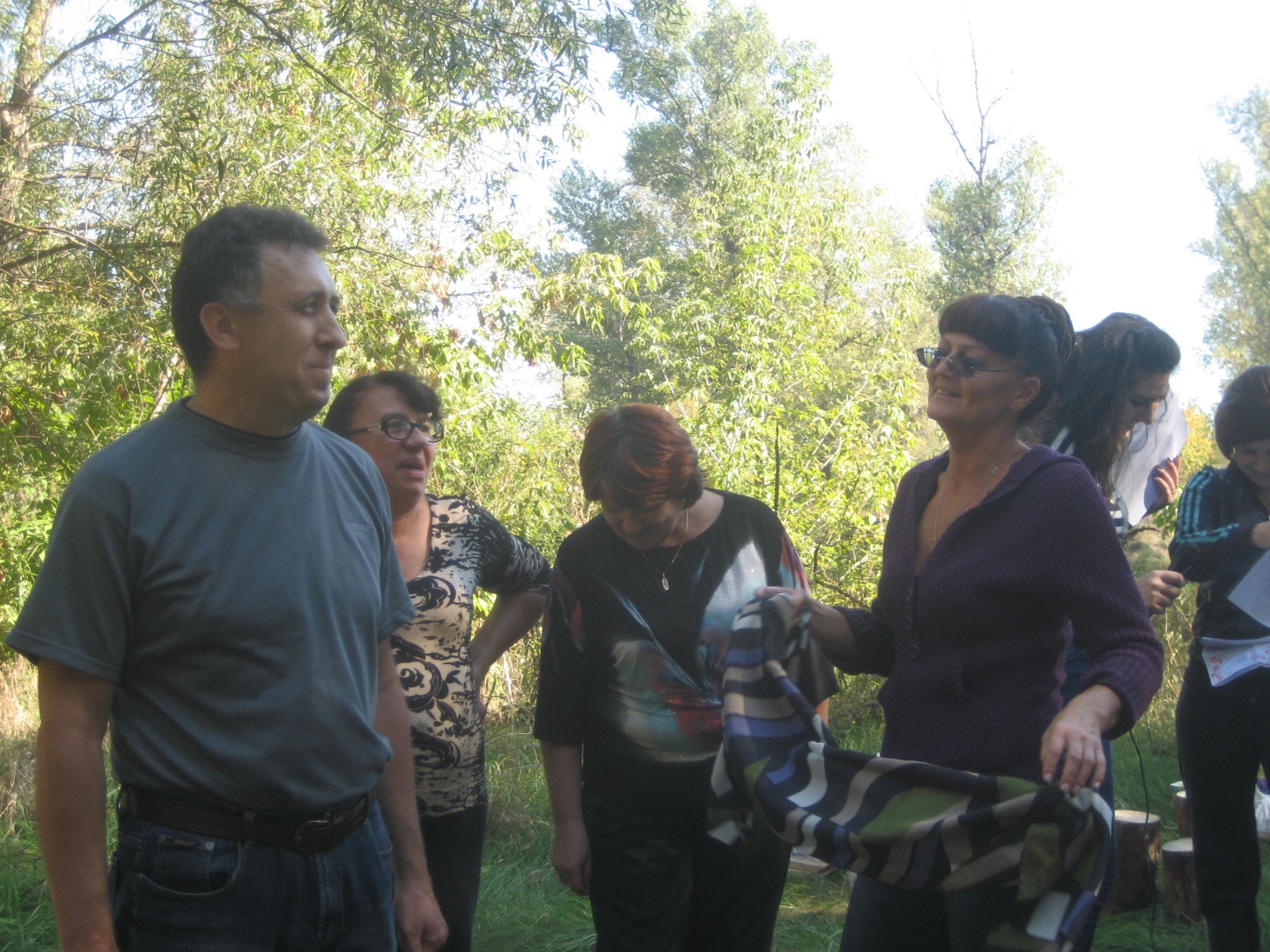 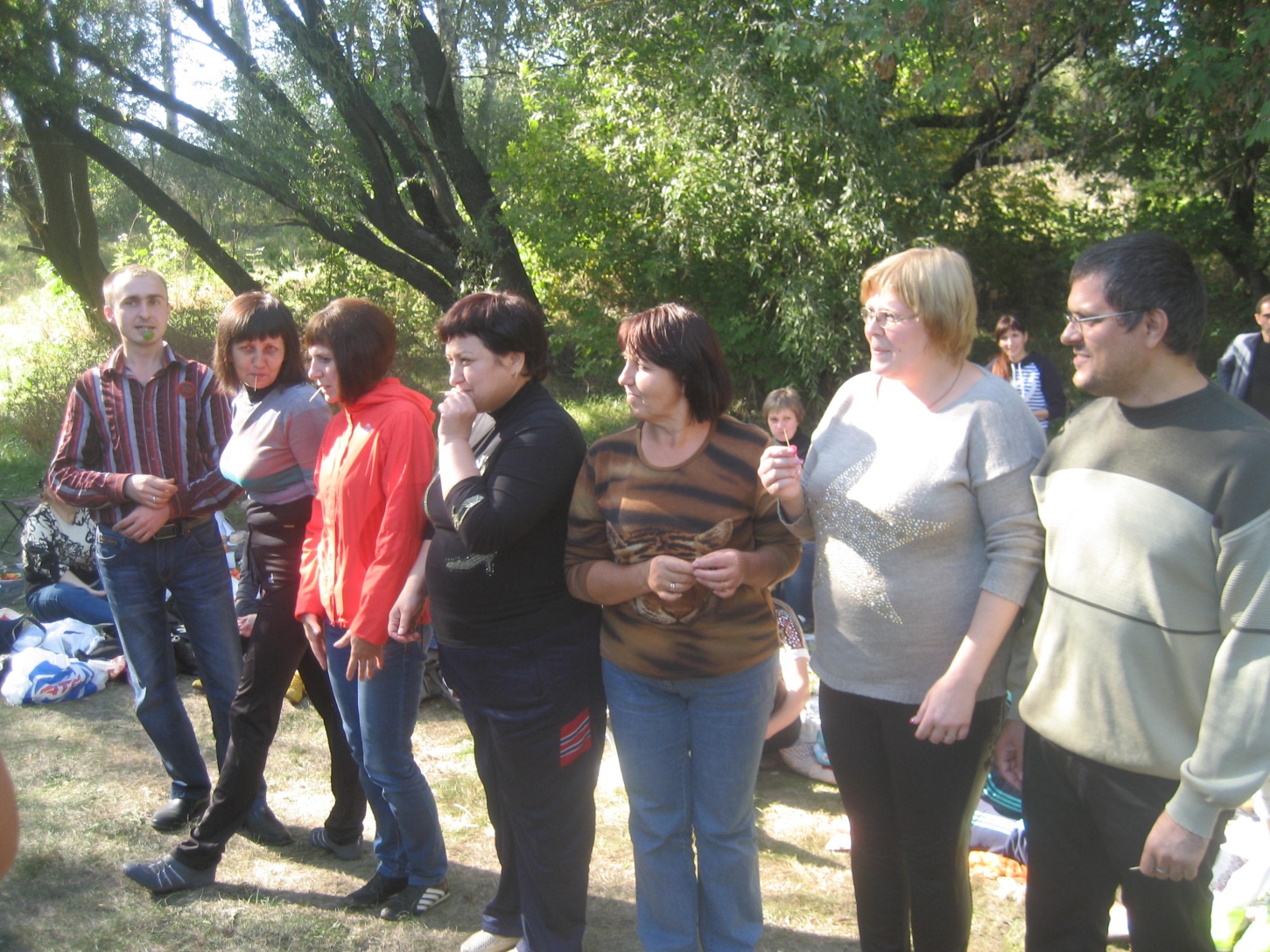 Всі з задоволенням констатували - свято вдалося на славу. 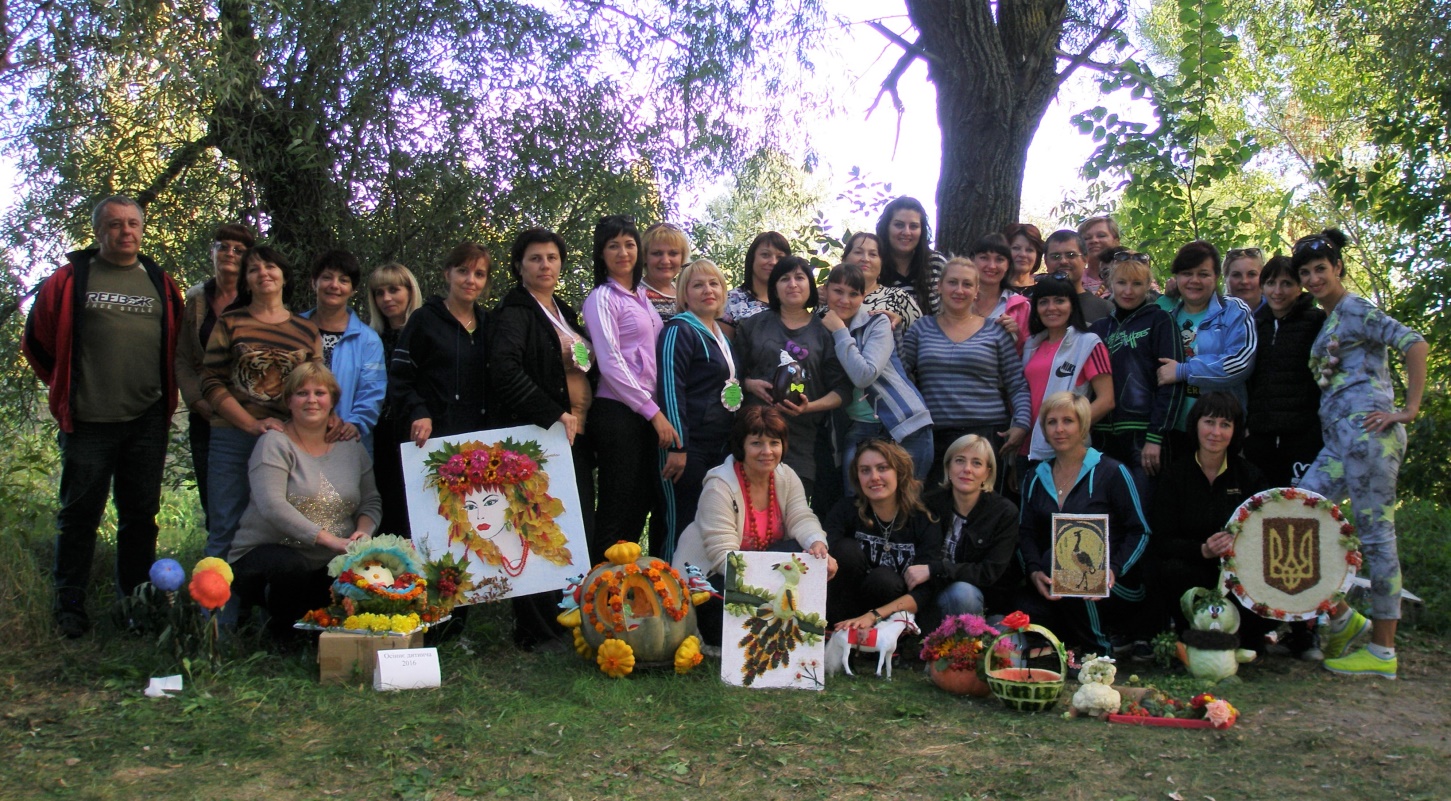 